Publicado en Madrid el 19/09/2018 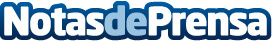 Cuánto cuesta reformar el baño en España en 2018Los baños de los españoles están cambiando y muchos son los motivos por lo que se deciden a realizar una reforma en el baño. El presupuesto que los españoles dedican a la renovación de su cuarto de baño varía en función de las calidades de los productos que elijan en sustitución de los antiguos y en función del lugar de la geografía española donde se ejecuteDatos de contacto:SecuriBath Solutions S.L.911881530Nota de prensa publicada en: https://www.notasdeprensa.es/cuanto-cuesta-reformar-el-bano-en-espana-en Categorias: Nacional Interiorismo Consumo Construcción y Materiales http://www.notasdeprensa.es